 «УТВЕРЖДАЮ»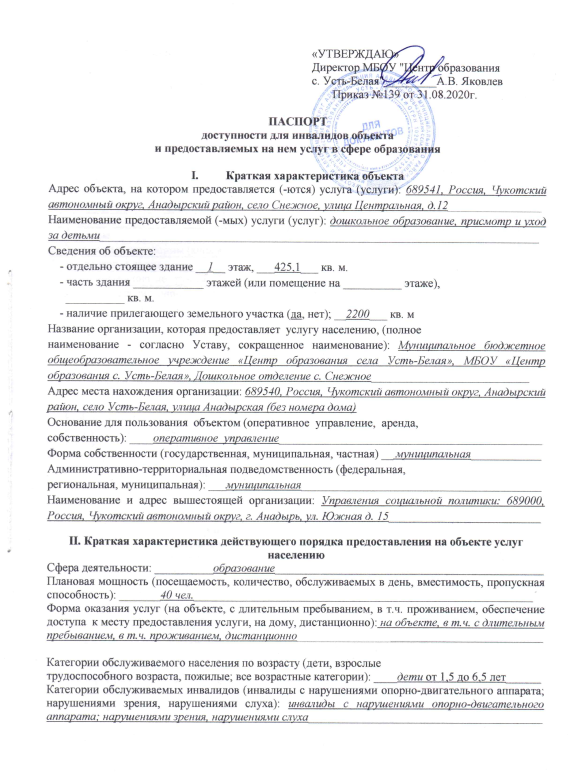 Директор МБОУ "Центр образования с. Усть-Белая"_________А.В. ЯковлевПриказ №139 от 31.08.2020г.ПАСПОРТдоступности для инвалидов объекта и предоставляемых на нем услуг в сфере образованияКраткая характеристика объектаАдрес объекта, на котором предоставляется (-ются) услуга (услуги): 689541, Россия, Чукотский автономный округ, Анадырский район, село Снежное, улица Центральная, д.12________________Наименование предоставляемой (-мых) услуги (услуг): дошкольное образование, присмотр и уход за детьми___________________________________________________________________________Сведения об объекте:    - отдельно стоящее здание __1__ этаж, ___425,1___ кв. м.    - часть здания ____________ этажей (или помещение на __________ этаже),      __________ кв. м.    - наличие прилегающего земельного участка (да, нет); __2200___ кв. мНазвание организации, которая предоставляет  услугу населению, (полноенаименование - согласно Уставу, сокращенное наименование): Муниципальное бюджетное общеобразовательное учреждение «Центр образования села Усть-Белая», МБОУ «Центр образования с. Усть-Белая», Дошкольное отделение с. Снежное___________________________Адрес места нахождения организации: 689540, Россия, Чукотский автономный округ, Анадырский район, село Усть-Белая, улица Анадырская (без номера дома)Основание для пользования  объектом (оперативное  управление,  аренда,собственность): ____оперативное  управление_____________________________________________Форма собственности (государственная, муниципальная, частная) __ муниципальная____________Административно-территориальная подведомственность (федеральная,региональная, муниципальная): ___муниципальная_________________________________________Наименование и адрес вышестоящей организации: Управления социальной политики: 689000, Россия, Чукотский автономный округ, г. Анадырь, ул. Южная д. 15__________________________II. Краткая характеристика действующего порядка предоставления на объекте услуг населениюСфера деятельности: __________образование______________________________________________Плановая мощность (посещаемость, количество, обслуживаемых в день, вместимость, пропускная способность): _______40 чел.__________________________________________________________Форма оказания услуг (на объекте, с длительным пребыванием, в т.ч. проживанием, обеспечение доступа  к месту предоставления услуги, на дому, дистанционно): на объекте, в т.ч. с длительным  пребыванием, в т.ч. проживанием, дистанционно__________________________________________Категории обслуживаемого населения по возрасту (дети, взрослыетрудоспособного возраста, пожилые; все возрастные категории): ____дети от 1,5 до 6,5 лет______Категории обслуживаемых инвалидов (инвалиды с нарушениями опорно-двигательного аппарата; нарушениями зрения, нарушениями слуха): инвалиды с нарушениями опорно-двигательного аппарата; нарушениями зрения, нарушениями слуха________________________________________III. Оценка состояния и имеющихся недостатков в обеспечении условий доступности для инвалидов объектаIV. Оценка состояния и имеющихся недостатков в обеспечении условий доступности для инвалидов предоставляемых услугV. Предлагаемые управленческие решения по срокам и объемам работ, необходимым для приведения объекта и порядка предоставления на нем услуг в соответствие с требованиями законодательства Российской Федерации об обеспечении условий их доступности для инвалидовN п/пОсновные показатели доступности для инвалидов объектаОценка состояния и имеющихся недостатков в обеспечении условий доступности для инвалидов объекта1231выделенные стоянки автотранспортных средств для инвалидовнет2сменные кресла-коляскинет3адаптированные лифтынет4поручнинет5пандусынет6подъемные платформы (аппарели)нет7раздвижные дверинет8доступные входные группыесть9доступные санитарно-гигиенические помещениянет10достаточная ширина дверных проемов в стенах, лестничных маршей, площадокесть11надлежащее размещение оборудования и носителей информации, необходимых для обеспечения беспрепятственного доступа к объектам (местам предоставления услуг) инвалидов, имеющих стойкие расстройства функции зрения, слуха и передвижениянет12дублирование необходимой для инвалидов, имеющих стойкие расстройства функции зрения, зрительной информации - звуковой информацией, а также надписей, знаков и иной текстовой и графической информации - знаками, выполненными рельефно-точечным шрифтом Брайля и на контрастном фоненет13дублирование необходимой для инвалидов по слуху звуковой информации зрительной информациейнет14иныеN п/пОсновные показатели доступности для инвалидов предоставляемой услугиОценка состояния и имеющихся недостатков в обеспечении условий доступности для инвалидов предоставляемой услуги1231наличие при входе в объект вывески с названием организации, графиком работы организации, планом здания, выполненных рельефно-точечным шрифтом Брайля и на контрастном фоненет2обеспечение инвалидам помощи, необходимой для получения в доступной для них форме информации о правилах предоставления услуги, в том числе об оформлении необходимых для получения услуги документов, о совершении ими других необходимых для получения услуги действийнет3проведение инструктирования или обучения сотрудников, предоставляющих услуги населению, для работы с инвалидами, по вопросам, связанным с обеспечением доступности для них объектов и услугЗапланировано инструктирование всего персонала во II квартале 2021 года4наличие работников организаций, на которых административно-распорядительным актом возложено оказание инвалидам помощи при предоставлении им услугЕсть. Приказ № 24/1-од от 02.03.2020г.5предоставление услуги с сопровождением инвалида по территории объекта работником организацииесть6предоставление инвалидам по слуху при необходимости услуги с использованием русского жестового языка, включая обеспечение допуска на объект сурдопереводчика, тифлопереводчиканет7соответствие транспортных средств, используемых для предоставления услуг населению, требованиям их доступности для инвалидовнет8обеспечение допуска на объект, в котором предоставляются услуги, собаки-проводника при наличии документа, подтверждающего ее специальное обучение, выданного по форме и в порядке, утвержденном приказом Министерства труда и социальной защиты Российской Федерациинет9наличие в одном из помещений, предназначенных для проведения массовых мероприятий, индукционных петель и звукоусиливающей аппаратурынет10адаптация официального сайта органа и организации, предоставляющих услуги в сфере образования, для лиц с нарушением зрения (слабовидящих)есть11обеспечение предоставления услуг тьютораесть12иные N п/пПредлагаемые управленческие решения по объемам работ, необходимым для приведения объекта в соответствие с требованиями законодательства Российской Федерации об обеспечении условий их доступности для инвалидов <*>Сроки1Вход в здание: привести пандус в соответствие нормативным требованиям; установить противоскользящее покрытие на края ступеней; снизить высоту порогов входных дверей; установить кнопку вызова персонала в пределах досягаемости инвалида-колясочника.2022г. (при наличии финансирования)2Территория, прилегающая к зданию: обеспечить информационное сопровождение на путях движения с нанесением цветовой и/или тактильной маркировки.2021г. (при наличии финансирования)3Санитарно-гигиенические помещения: в группах, где имеются унитазы, установить опорные поручни, оборудовать поручнями раковины.2023г. (при наличии финансирования)